Тематическая площадка «Горки — здоровый город»Считая своим священным долгом сохранить историческую память, не предать забвению подвиг наших дедов и прадедов, передавать из поколения в поколение примеры их исключительной самоотверженности и патриотизма в борьбе с фашизмом, трудовые коллективы УЗ «Горецкий рай ЦГЭ», УЗ «Горецкая ЦРБ»  в День Независимости Республики Беларусь и 80-летия освобождения Беларуси от немецко-фашистских захватчиков посетили места памяти и славы.Также медицинские работники УЗ «Горецкий рай ЦГЭ»,                                   УЗ «Горецкая ЦРБ» представили тематическую площадку «Горки — здоровый город», обозначили роль здорового образа жизни в профилактике  заболеваний, проводили разъяснительную работу по иммунопрофилактике,  мастер-класс по сердечно-легочной реанимации. Также учреждениями проводилась профориентационная работа.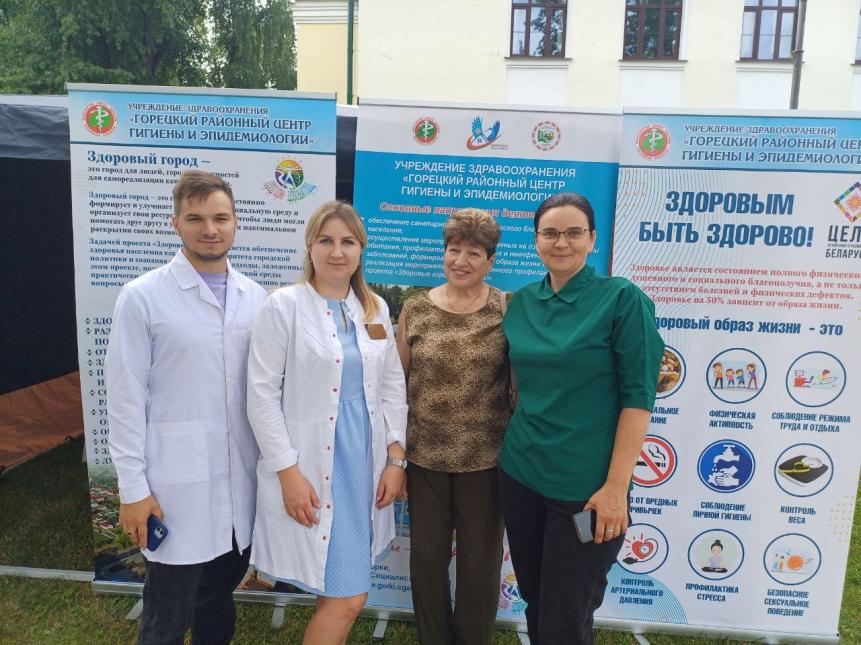 